Powiatowy Zespół Doradztwa                            Rolniczego w Bełchatowie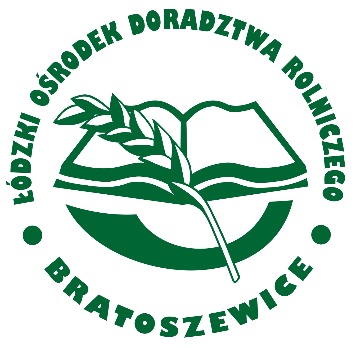 prowadzi nabór na SZKOLENIE CHEMIZACYJNE podstawowe w cenie 150 zł oraz uzupełniające -kontynuacja posiadanych uprawnień                (w zakresie stosowania środków ochrony roślin) - w cenie 100 zł.Po zakończeniu kursu otrzymują Państwo                                                              Zaświadczenie o ukończeniu szkoleniaważne 5 LAT.ZAPISAĆ SIĘ MOŻNA TELEFONICZNIE pod numerami telefonów:(44) 632-52-62516 816 137519 301 084519 301 086517 738 296516 816 075Lub osobiście w placówce PZDR Bełchatów, ul. Okrzei 49, 97-400 BełchatówSERDECZNIE ZAPRASZAMY ;-)